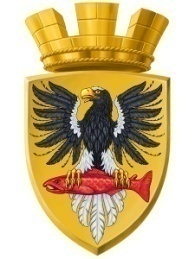 Р О С С И Й С К А Я  Ф Е Д Е Р А Ц И ЯКАМЧАТСКИЙ КРАЙП О С Т А Н О В Л Е Н И ЕАДМИНИСТРАЦИИ ЕЛИЗОВСКОГО ГОРОДСКОГО ПОСЕЛЕНИЯОт 18.04.2017 года                                                                                                             № 346-п         г.ЕлизовоОб аннулировании адреса земельному участку с кадастровым номером 41:05:0101007:24	Руководствуясь ст. 14 Федерального закона от 06.10.2003 № 131-ФЗ «Об общих принципах организации местного самоуправления в РФ», Уставом Елизовского городского поселения, согласно Правилам присвоения, изменения и аннулирования адресов, утвержденным постановлением Правительства Российской Федерации от 19.11.2014 № 1221, на основании заявлений             Гряник И. В. в лице Клюс Т. Г., действующей на основании доверенности от 02.03.2017 года, зарегистрированной в реестре за № 1-419, и Кудрина А.В. в лице Клюс Т. Г., действующей на основании доверенности от 02.03.2017 года, зарегистрированной в реестре за № 1-420, принимая во внимание: справку о содержании правоустанавливающих документов от 04.04.2017 года                               № 41/001/303/2017-12444ПОСТАНОВЛЯЮ:1. Аннулировать адрес земельному участку с кадастровым номером 41:05:0101007:24: Российская Федерация, Камчатский край, Елизовский район, г.Елизово, ул. Магистральная, 52.2. Направить настоящее постановление в Федеральную информационную адресную систему для внесения сведений установленных данным постановлением.3. Управлению делами администрации Елизовского городского поселения опубликовать (обнародовать) настоящее постановление в средствах массовой информации и разместить в информационно – телекоммуникационной сети «Интернет» на официальном сайте администрации Елизовского городского поселения. 4. Контроль за исполнением настоящего постановления возложить на руководителя Управления архитектуры и градостроительства администрации Елизовского городского поселения.Глава администрации Елизовского городского поселения                                                    Д.Б. Щипицын